Автор: Ерошкина Е.Н.- учитель русского языка и литературыГ. Магнитогорск, 2023годЛексика на каждом уроке. Современный урок с образовательными ресурсамиМыслящий, говорящий человек не может  быть успешным, если он постоянно не пополняет свой лексикон. Раздел «Лексика и фразеология» повышает познавательно-практическую направленность курса, интерес учащихся к русскому языку. Изучение лексики и фразеологии в школе имеет практическую направленность, поэтому в комплекте заданий большое внимание уделено разработке типовых упражнений, направленных на закрепление полученных знаний и формирование  учебно-языковых лексикологических и фразеологических умений. Обучению применению знаний по лексике и фразеологии.Предлагаю дидактический материал к урокам русского языка для 5-6 класса, основанный на  комплексном анализе текста. Задания направлены на формирование учебно-языковых лексикологических и фразеологических умений, задания по закреплению знаний по лексике и фразеологии; работа по орфографии и пунктуации при изучении лексикологических и фразеологических понятий.; умение работать с текстом, формулировать тему, основную мысль, определять тип текста.Современный урок трудно представить без использования цифровых образовательных ресурсов. Именно поэтому к каждой теме прикреплены ссылки на верифицированный образовательный контент МЭО, подходящий к конкретной теме и определенному этапу урока. Также на страницах пособия размещен элемент занимательности (сайт «Learning Apps»), который помогает учителю активизировать учеников на этапе мотивации или успешно закрепить пройденный материал. Урок «Фразеологизмы»(5кл)Прочитайте текст.Вы когда-нибудь др..лись за любимых учителей Если нет, мне вас жаль. А мы вот дрались. Дрался даже (П,п)етя Герасимов, которому от нашей Ксении Алексеевны дост..валось больше всех: у Пети грамота хр..мала на обе ноги. Но он первым подставлял  свою надёжную грудь задирам и зуб..скалам из шестого «В».По произведению Анны Турусовой «Пятёрка за фонарь»Выполните задания.А) Определите тип речи:повествование-рассказ о событии, действии (что происходит?);описание-изображение предмета (какой?);рассуждение-объяснение мысли, явления (почему?)Б) Какой знак завершения вы поставите  в конце первого предложения? Почему?В) Выпишите  слова  с пропущенными буквами, выделите орфограммы. Г) Выпишите из отрывка два фразеологизма, объясните их  значение.Д) Какие ещё фразеологизмы со словом «ноги»(мн. число)  вы знаете? Запишите три таких фразеологизмы, объяснив их значение.Е) Напишите  повествование (не менее 3предложений) на тему «Школьные события»  с привлечением одного фразеологизма. Пишите аккуратным, разборчивым почерком.Критерии оценивания: 1б-соответствие теме, 1б-последовательность, связность, 1б-приведен  пример, 1б-соблюдение орфографических , грамматических и пунктуационных нормУрок «Орфография»Прочитайте текст.(1) Дер..вушка- пятнадцать дворов- уютно сидит на х..лме, вытянувшись в одну нитку вдоль дороги, и вся на виду. (2) Осели   (в) ней егеря и лесники, седые    молчаливые, много походившие по земл..  .. (3) Молодых    (с, з)десь  удержать не удавалось: у них росли дети.(4) А тут –глуш(?).(5) Ни школы    ни больнички, - и все потихоньку переб..рались ближе к райцентру, а то и вовсе отворачивались от родных мест. (60  слов)По произведению Анны Турусовой «Куда уходит самовар» Выполните задания:А) Определите тип речи.Б) Работа со словарём: найдите значение слова «уютно». Родственно ли оно со словом «ютить»?В) Вставьте пропущенные буквы и две запятые.Г) Из первого предложения выпишите  три  слова на орфограмму  «Безударная гласная в корне слова, проверяемая ударением»Д) Из 3 и 5 предложения выпишите  два слова на орфограмму «Чередующаяся гласная в корне слова», графически поясните правилоЕ) Напишите  рассуждение  (не менее 3 предложений) с привлечением примера из отрывка текста А.Турусовой «Куда уходит самовар»  на тему « Важно ли знать орфограммы  в корне слова?».	Критерии оценивания рассуждения: 1б- дан верный ответ на вопрос, 1б-последовательность, связность, 1б-приведен  пример, 1б-соблюдение орфографических , грамматических и пунктуационных норм.Урок «Виды морфем» Прочитайте текст(1)Дер..вушка- пятнадцать дворов- уютно сидит на х..лме, вытянувшись в одну нитку вдоль дороги, и вся на виду. (2) Осели   (в) ней егеря и л..сники, седые    молчаливые, много пох..дившие по земл..  .. (3) М..лодых    (с, з)десь  удержать не удавалось: у них р..сли дети.(4) А тут –глуш(?).(5) Ни школы    ни больнички, - и все потихоньку переб..рались ближе к райцентру  а то и вовсе отворачивались от родных мест. (60  слов)По произведению Анны Турусовой «Куда уходит самовар»Выполните задания.А) Определите тип речи.Б) Вставьте пропущенные буквы и три  запятые.В) Из предложений № 4 и 5 выпишите два слова (существительных)  с нулевым окончанием. Г) Из предложения №3 выпишите слово, у которого нет изменяемой морфемы – окончания. Объясните свой выбор.Д) Из предложений № 1 и  5 выпишите  три  слова (существительных)  с суффиксом оценочного значения, определите его оттенок. Е)  Из последнего предложения выпишите слово, образованное сложением двух корней.Ж) Выпишите слово, в котором есть приставка и три суффикса (приставка, корень, суффикс, суффикс, окончание, суффикс)  З) Из предложения №2 выпишите синонимы. В одном из них укажите суффикс, обозначающий профессию.Урок «Уместное использование слов  с суффиксами оценки в собственной речи»Прочитайте текст.Накрытый стол  манит зд..ровой простотой. Ванюшка  погл..дывает на необычно высокую булку хлеба и плотную, как масло, сметану, которая (не) ра(с,з)теклась по тарелке, а стоит белой круглой горкой. Рядом лежат свежевымытые, с капелькой в..ды, редиска    лучок укропчик. На сковородке шипит яичница, в чугунке варит(?)ся картошка, и вода под ней  ярос..но подпрыгивает.(50 слов)По произведению Анны Турусовой «Куда уходит самовар»Выполните задания:А) Определите тип речи. Б) Вставьте пропущенные буквы и две запятые. В) Из второго предложения выпишите  четыре   слова на орфограмму  «Безударная гласная в корне слова, проверяемая ударением», подберите к ним проверочные слова Г) Выпишите из текста слова  (существительные) с суффиксами оценки, выделите в них суффиксы. Напишите, какие похожие слова вы не выписали и почему? Изменится ли текст, если убрать из него слова с суффиксами оценки?Д) Напишите  рассуждение  (не менее 3предложений) с привлечением примера из отрывка текста А.Турусовой «Куда уходит самовар»  на тему «Почему важно уместно использовать в своей речи  слова с уменьшительно-ласкательными суффиксами?». Критерии оценивания рассуждения: 1б- дан верный ответ на вопрос, 1б-последовательность, связность, 1б-приведен  пример, 1б-соблюдение орфографических , грамматических и пунктуационных норм.Урок «Основные способы образования слов в русском языке»(6класс)Прочитайте текст.(1)Дер..вушка- п..тнадцать дворов- уютно сидит на х..лме, выт..нувшись в одну нитку вдоль дороги, и вся на виду. (2)Осели   (в) ней егеря и л..сники, с..дые    молчаливые, много пох..дившие по земл..  .. (3)М..лодых    (с, з)десь  удержать не удавалось: у них р..сли дети.(4) А тут –глуш(?).(5) Ни школы    ни больнички, - и все потихоньку переб..рались ближе к райцентру  а то и вовсе отворачивались от р..дных мест. (60  слов)По произведению Анны Турусовой «Куда уходит самовар»Выполните задания.А) Определите тип речи.Б) Как вы думаете, связаны ли темы «Лексика» и «Словообразование»? Почему?В) Вставьте пропущенные буквы и три  запятые.Г) Выпишите шесть  слов, образованных  суффиксальным способом, укажите значение суффикса.Д) Из предложения №2 выпишите два слова, образованные приставочным способом.	Е) Из последнего предложения выпишите слово, образованное сложением двух корней.Ж) Выпишите слово на орфограмму «Чередование гласных в корне слова, зависящее от суффикса –А» , в котором есть приставка и три суффикса.  З) Напишите  рассуждение  (не менее 5 предложений) с привлечением примера из отрывка текста А.Турусовой «Куда уходит самовар»  на тему « Важно ли знать значение суффикса?». Критерии оценивания рассуждения: 1б- дан верный ответ на вопрос, 1б-последовательность, связность, 1б-приведен  пример, 1б-соблюдение орфографических , грамматических и пунктуационных норм.Библиографический списокХудожественная литератураДементьев, А.И. Зеленый шум: рассказы о природе / А. И. Дементьев. — Челябинск: Книжное изд-во, 1963. — 127 с.Лозневой А.Н. Песня-плач. Повесть/А.Н. Лозневой,- Магнитогорск: АРС - Экспресс,.1999.-45с.Татьяничева Л.К. Пора медосбора. Стихи/Л.К. Татьяничева.- М. :Современник, 1974.-80с.Турусова А.А. Пятёрка за фонарь. Рассказы./А.A. Турусова.- Магнитогорск: Дом печати, 1996.-151с.Учебные пособияВолина В.В. Русский язык. Учимся играя. /В.В. Волина.-Екатеринбург: АРГО, 1996.-496с.Капитонова Н.А. Литература России. Южный Урал: хрестоматия. 5-9кл. ./Сост. Н.А. Капитонова, Т.Н. Крохалева, Т.Н. Соловьева. – Челябинск: Взгляд, 2007.- 495 с. Электронные источникиОбразовательная платформа «Ленинг аппс»/ [Электронный ресурс] «Ленинг аппс», -Режим доступа: https://learningapps.org/ свободный. (Дата обращения: 01.03.2023 г.).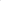 Платформа МЭО. Мобильное электронное образование. [Электронный ресурс] / МЭО, - Режим доступа: https://mob-edu.ru/ свободный.  (Дата обращения: 01.03.2023 г.).Турусова, А.А. Куда уходит самовар [Электронный ресурс] / А.А. Турусова. - Режим доступа: https://uralstalker.com/uarch/us/1987/03/56/, свободный. (Дата обращения: 31.05.2023 г.).Алфавитно-предметный указательИнтернет –  всемирная информационная компьютерная сеть, связывающая между собой как пользователей компьютерных сетей, так и пользователей индивидуальных компьютеров для обмена информацией.Культура речи – это владение нормами устного и письменного  литературного языка, а также умение использовать выразительные языковые средства в разных условиях общения, в соответствии с целями и содержанием речи.Лексика –  словарный состав языка. Морфема –  наименьшая единица языка, с лексическим и грамматическим значением.Морфология – раздел языкознания, изучающий части речи и их лексико-грамматические признаки. МЭО (мобильное электронное образование) - цифровая образовательная среда для школ, содержащая методические материалы для учителей и обучающихся.НРЭО (национально-региональные и этнокультурные особенности)  – компонент Федерального государственного образовательного стандарта, который отражает национальное и культурное своеобразие региона.Орфограмма – правильное написание слов, основанное на правилах или сложившихся традициях.Пунктуация – раздел науки о языке, изучающий знаки препинания и правила их постановки. Синтаксис – раздел науки о языке, изучающий предложения и способы сочетания слов внутри предложения. Стили речи – это разновидности русского литературного языка, для которых характерна определенная сфера применения и особые языковые средства и жанры.Типы речи – это способ изложения информации. Выделяются три типа речи: повествование, описание, рассуждение.Функциональная грамотность – это способность применять приобретённые знания, умения и навыки для решения жизненных задач в различных сферах.Читательская грамотность – это способность к чтению и пониманию учебных текстов, умение извлекать информацию из текста, интерпретировать, использовать ее при решении учебно-практических задач и в повседневной жизни. QR-код - это штрихкод, в котором закодирована информация. QR-код легко считывается цифровым устройством и хранит информацию в виде серии пикселей в квадратной сетке.Ресурс с платформы МЭОТренируемся!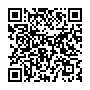 Ресурс с платформы МЭО https://k05ui.mob-edu.ru/ui/#/course/251/topic/1915/lesson/4034Слово и его значение. Повторяем и узнаём новое. Значение фразеологизмовРесурс с платформы LearningAppsАктуализация знаний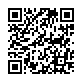 Ресурс с платформы LearningAppshttps://learningapps.org/watch?v=pdxrcu8gj23Ресурс с платформы МЭОТренируемся!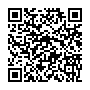 Ресурс с платформы МЭОhttps://k05ui.mob-edu.ru/ui/#/course/253/topic/2845/lesson/6167Ресурс с платформы LearningAppsДомашнее задание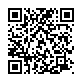 Ресурс с платформы LearningAppshttps://learningapps.org/watch?v=p7neddqjc23Ресурс с платформы МЭОТренируемся!Ресурс с платформы МЭОhttps://k05ui.mob-edu.ru/ui/#/course/253/topic/2845/lesson/6167Ресурс с платформы LearningAppsАктуализация знаний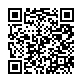 Ресурс с платформы LearningAppshttps://learningapps.org/watch?v=pb46eo9q323Ресурс с платформы МЭОТренируемся!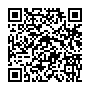 Ресурс с платформы МЭОhttps://k05ui.mob-edu.ru/ui/#/course/253/topic/2858/lesson/6205Ресурс с платформы LearningAppsАктуализация знаний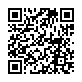 Ресурс с платформы LearningAppshttps://learningapps.org/watch?v=pwh3bxu8n23Ресурс с платформы МЭОТренируемся!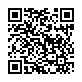 Ресурс с платформы МЭОhttps://k05ui.mob-edu.ru/ui/#/course/255/topic/310/lesson/943Ресурс с платформы LearningAppsАктуализация знаний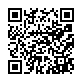 Ресурс с платформы LearningAppshttps://learningapps.org/watch?v=pbndyn5mt23